	Foto: Dr. Qingwei Chen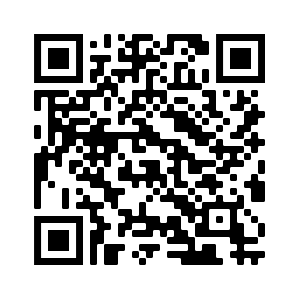 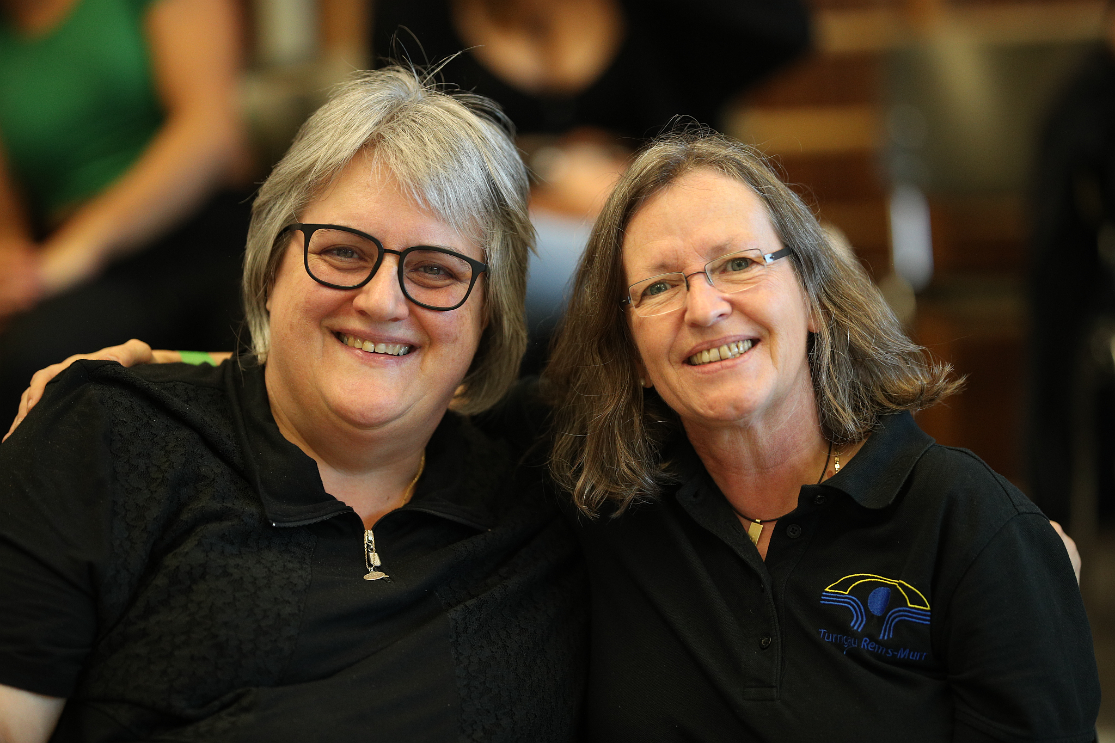 Macht mit, seid 2024 mit dabei! Und jetzt: ANMELDEN! (Bitte bis zum 31. März) Egal wann in den Sommerferien, egal was, möglichst niederschwellig, im Freien und kostenfrei!Ferienbewegungsprogramm für Erwachsene im Turngau Rems-MurrRückmeldebogen bis spätestens zum 31. März 2024 (gerne per mail) an:info@turngau-rm.de, oder per Post an TG Rems-Murr, Geschäftsstelle, Rathausplatz 5,  73635 RudersbergJa, wir machen mit!AGBs und Datenschutz-Hinweise – siehe STB-Jahresprogramm 2024  und TG-Jahrbuch 2024Verein:Verein:Angebot:Angebot:Tag / Tage / Uhrzeit:Tag / Tage / Uhrzeit:Beschreibung desBeschreibung desAngebotesAngebotes(ca.100 Zeichen)(ca.100 Zeichen)Treffpunkt: Treffpunkt: Mitzubringen:Mitzubringen:Homepage:Homepage:Ansprechpartner:in:Ansprechpartner:in:E-Mail:E-Mail:Wir brauchenWir brauchenWir brauchenFlyerWir brauchen Hilfe bei: Wir brauchen Hilfe bei: 